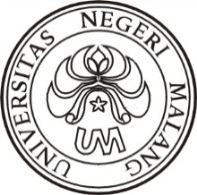 FORMULIR PENDAFTARAN                 UJIAN KUALIFIKASI (S3)Yang bertandatangan di bawah ini:Nama Mahasiswa		: ……………………………………………………………… NIM			: ……………………………………………………………… Program Studi		: S3…………………………………………………………… Biaya Studi		: ……………………………………. ………………………..Lembaga Asal		: ……………………………………. ………………………..mengajukan permohonan menempuh ujian Kualifikasi pada semester: ……….....TAHAP I   (Ujian Tulis), Pertama / Ulangan *)      : tanggal ………………………TAHAP II (Ujian Lisan), Pertama / Ulangan *)      : tanggal ………………………Malang,Mengetahui;                                                                Pemohon,Koordinator Program Studi,…………………………………….                          ……………………………………NIP                                                                              NIM*) coret yang tidak perluLampiran Persyaratan Program Doktor (S3):1.   Fotokopi KHS mulai Semester awal – Semester akhir (Diperoleh dari Gedung Graha Rektorat Lantai 2);2.   Fotokopi KRS Semester berjalan3.   Fotokopi Bukti Lunas Biaya Pendidikan (Rekap pembayaran diperoleh dari subag PNBP, Gedung Graha       Rektorat Lantai 4)4.   Fotokopi Usulan Penelitian DIsertasi yang sudah disetujui oleh PembimbingUSULAN MAHASISWA TENTANG SUSUNAN PANITIA PENILAI USULAN PENELITIAN DISERTASINama Mahasiswa				: ………………………………………………………NIM					: ……………………………………………………… Program Studi				: S3…………………………………………………… Rencana tanggal Ujian Kualifikasi Lisan	: ………………………………………………………Susunan Panitia Penilai Usulan	Pembimbing I		: ………………………………………………………Pembimbing II		: ………………………………………………………Pembimbing III	: ………………………………………………………Dosen Penilai Bidang Studi yang ditunjuk oleh Koordinator Program Studi:………………………………………………………Judul Penelitian Disertasi: ……………………………………………………………………………………………………………………………………………………………………………………………………………………………………………………………………………………………………………………………………………………………………………………………………………Malang,Mengetahui;                                                                Mahasiswa,Koordinator Program Studi,…………………………………….                          ……………………………………NIP                                                                              NIMPERSETUJUANUSULAN PENELITIAN DISERTASIUsulan penelitian oleh…………………………………………………………….. ini telah diperiksa dan disetujui untuk diajukan dalam Ujian Kualifikasi Lisan/Seminar ProposalMalang,…………………Pembimbing I,………………………………NIPMalang, ……………….Pembimbing II,………………………………..NIPMalang, ………………Pembimbing III,…………………………....NIPMengetahui,Koordinator Program Studi……………………………..NIP